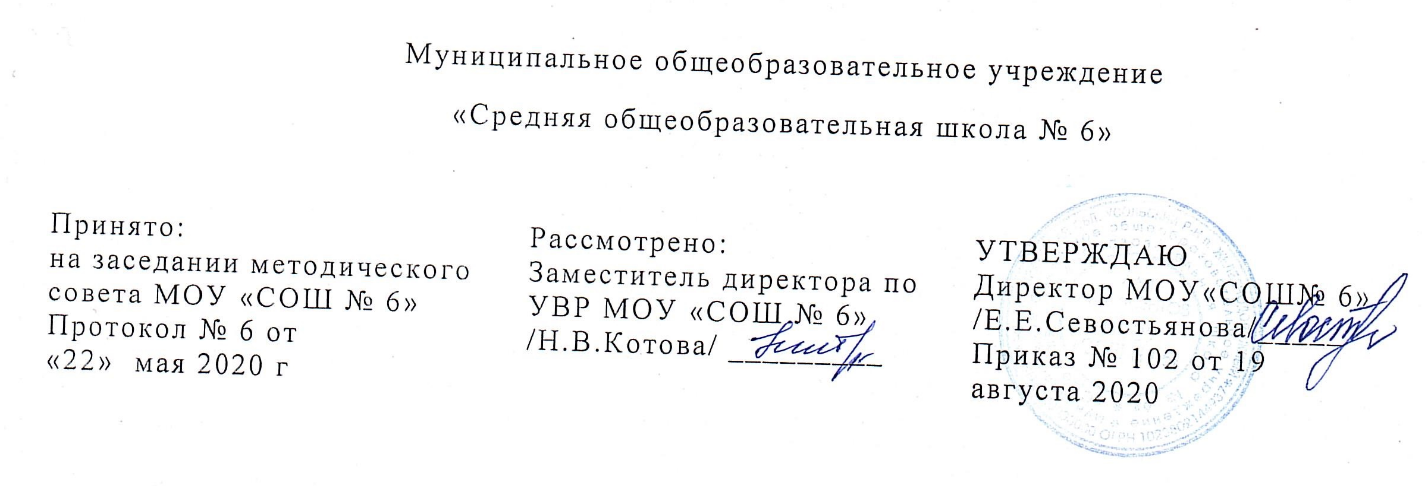 РАБОЧАЯ ПРОГРАММАпо предмету «Технология »для 3 класса составитель: Мухортова Оксана Викторовна учитель начальных классов2020-21 уч. гп. Железнодорожный Рабочая программа разработана на основе требований к результатам  ООПНОО, МБОУ  «СОШ № 6» Планируемые результаты освоения основной образовательной программы начального общего образования1 классВ результате изучения курса «Технология» обучающиеся  научатся:организовывать свое рабочее место в зависимости от вида работы, выполнять доступные действия по самообслуживанию и доступные виды домашнего труда;проводить доступные исследования новых материалов с целью выявления их художественно-технологических особенностей для дальнейшего их использования в собственной и художественно-творческой деятельности;выполнять разметку деталей изделия по шаблону;отбирать и выставлять оптимальную технологическую последовательность реализации собственного или предложенного учителем замысла;прогнозировать конечный практический результат и самостоятельно комбинировать художественные технологии в соответствии с конструктивной или декоративно-художественной задачей;использовать для творческих работ различные виды бумаги и картона, природный материал, ткани и нитки растительного и животного происхождения, выполнять подвижное и неполное соединение деталей; пользоваться доступными приемами работы с готовой тестовой, визуальной, звуковой информацией в сети Интернет, а также познакомиться с доступными способами её получения, хранения, переработки.Обучающиеся получат возможность научиться: отбирать и выстраивать оптимальную технологическую последовательность реализации собственного или предложенного учителем замысла;прогнозировать конечный результат и самостоятельно комбинировать художественные технологии в соответствии с конструктивной   декоративно-художественной задачей;понимать особенности проектной деятельности, осуществлять под руководством учителя элементарную проектную деятельность в малых группах; разрабатывать замысел, искать пути его реализации, воплотить его в продукте;демонстрировать готовый продукт (изделие, комплексные работы, социальные услуги).2 классВ результате изучения курса «Технология» обучающиеся  научатся:Общекультурные и общетрудовые компетенции. Основы культуры труданазывать наиболее распространенные в своем регионе традиционные народные промыслы и ремесла, современные профессии (в том числе профессии своих родителей) и описывать их особенности;понимать общие правила создания предметов рукотворного мира: соответствие изделия обстановке, удобство (функциональность), прочность, эстетическую выразительность — и руководствоваться ими в своей продуктивной деятельности;анализировать предлагаемую информацию, планировать предстоящую практическую работу, осуществлять корректировку хода практической работы, самоконтроль выполняемых практических действий;Обучающиеся получат возможность научиться: уважительно относиться к труду людей;понимать культурно-историческую ценность традиций, отраженных в предметном мире, и уважать их;понимать особенности проектной деятельности, осуществлять под руководством учителя элементарную проектную деятельность в малых группах: разрабатывать замысел, искать пути его реализации, воплощать его в продукте;демонстрировать готовый продукт (изделия, комплексные работы, социальные услуги).Технология ручной обработки материалов. Элементы графической грамотыОбучающиеся  научатся:на основе полученных представлений о многообразии материалов, их видах, свойствах, происхождении, практическом применении в жизни осознанно подбирать доступные в обработке материалы для изделий по декоративно-художественным и конструктивным свойствам в соответствии с поставленной задачей;отбирать и выполнять в зависимости от свойств освоенных материалов оптимальные и доступные технологические приёмы их ручной обработки при разметке деталей, их выделении из заготовки, формообразовании, сборке и отделке изделия; экономно расходовать используемые материалы;применять приёмы безопасной работы ручными инструментами: чертежными (линейка, угольник, циркуль), режущими (ножницы) и колющими (игла);выполнять символические действия.Обучающиеся получат возможность научиться: отбирать и выстраивать оптимальную технологическую последовательность реализации собственного или предложенного учителем замысла;прогнозировать конечный практический результат и самостоятельно комбинировать художественные технологии в соответствии с конструктивной или декоративно-художественной задачей.Конструирование и моделированиеОбучающиеся  научатся:анализировать устройство изделия: выделять детали, их форму, определять взаимное расположение, виды соединения деталей;решать простейшие задачи конструктивного характера по изменению вида и способа соединения деталей: на достраивание, придание новых свойств конструкции, а также другие доступные и сходные по сложности задачи (в том числе в интерактивных средах на компьютере);изготавливать несложные конструкции изделий по рисунку, простейшему чертежу или эскизу,образцу и доступным заданным условиям (в том  числе в интерактивных средах на компьютере).Обучающиеся получат возможность научиться: соотносить объёмные конструкции, основанные на правильных геометрических формах, с изображениями их разверток;создавать мысленный образ конструкции с целью решения определенной конструкторской задачи или передачи определенной художественно-эстетической информации, воплощать этот образ в материале.Практика работы на компьютереОбучающиеся  научатся:соблюдать безопасные приёмы труда, пользоваться персональным компьютером для воспроизведения и поиска необходимой информации в ресурсе компьютера, для решения доступных конструкторско-технологических задач;использовать простейшие приёмы работы с готовыми электронными ресурсами: активировать, читать информацию, выполнять задания;создавать небольшие тексты, иллюстрации к устному рассказу, используя редакторы текстов и презентаций.Обучающиеся получат возможность научиться: пользоваться доступными приёмами работы с готовой текстовой, визуальной, звуковой информацией в сети Интернет, а также познакомиться с доступными способами её получения, хранения, переработки.3 классВ результате изучения курса «Технология» обучающиеся  научатся:Общекультурные и общетрудовые компетенции. Основы культуры труданазывать современные профессии (в том числе профессии своих родителей) и описывать их особенности;понимать общие правила создания предметов рукотворного мира: соответствие изделия обстановке, удобство (функциональность), прочность, эстетическую выразительность - и руководствоваться ими в своей продуктивной деятельности;анализировать предлагаемую информацию, планировать предстоящую практическую работу, осуществлять корректировку хода практической работы, самоконтроль выполняемых практических действий;организовывать свое рабочее место в зависимости от вида работы, выполнять доступные действия по самообслуживанию и доступные виды домашнего труда.Обучающиеся получат возможность научиться: уважительно относиться к труду людей;понимать культурно-историческую ценность традиций, отраженных в предметном мире, и уважать их;понимать особенности проектной деятельности, осуществлять под руководством учителя элементарную проектную деятельность в малых группах: разрабатывать замысел, искать пути его реализации, воплощать его в продукте;демонстрировать готовый продукт (изделия, комплексные работы, социальные услуги).Технология ручной обработки материалов. Элементы графической грамотыОбучающиеся  научатся:на основе полученных представлений о многообразии материалов, их видах, свойствах, происхождении, практическом применении в жизни осознанно подбирать доступные в обработке материалы для изделий по декоративно-художественным и конструктивным свойствам в соответствии с поставленной задачей;отбирать и выполнять в зависимости от свойств освоенных материалов оптимальные и доступные технологические приёмы их ручной обработки при разметке деталей, их выделении из заготовки, формообразовании, сборке и отделке изделия; экономно расходовать используемые материалы;применять приёмы безопасной работы ручными инструментами: чертежными (линейка, угольник, циркуль), режущими (ножницы) и колющими (игла, шило);выполнять символические действия моделирования и преобразования модели и работать с простейшей технической документацией: распознавать чертежи и эскизы, читать их и выполнять разметку с опорой на них; изготавливать плоскостные и объемные изделия по простейшим чертежам, эскизам, схемам, рисункам.Обучающиеся получат возможность научиться: отбирать и выстраивать оптимальную технологическую последовательность реализации собственного или предложенного учителем замысла;прогнозировать конечный практический результат и самостоятельно комбинировать художественные технологии в соответствии с конструктивной или декоративно-художественной задачей.Конструирование и моделированиеОбучающиеся  научатся:анализировать устройство изделия: выделять детали, их форму, определять взаимное расположение, виды соединения деталей;решать простейшие задачи конструктивного характера по изменению вида и способа соединения деталей: на достраивание, придание новых свойств конструкции, а также другие доступные и сходные по сложности задачи (в том числе в интерактивных средах на компьютере);изготавливать несложные конструкции изделий по рисунку, простейшему чертежу или эскизу, образцу и доступным заданным условиям (в том числе в интерактивных средах на компьютере).Обучающиеся получат возможность научиться: соотносить объемные конструкции, основанные на правильных геометрических формах, с изображениями их разверток;создавать мысленный образ конструкции с целью решения определенной конструкторской задачи или передачи определенной художественно-эстетической информации, воплощать этот образ в материале.Практика работы на компьютереОбучающиеся  научатся:соблюдать безопасные приёмы труда, пользоваться персональным компьютером для воспроизведения и поиска необходимой информации в ресурсе компьютера, для решения доступных конструкторско-технологических задач;использовать простейшие приёмы работы с готовыми электронными ресурсами: активировать, читать информацию, выполнять задания;создавать небольшие тексты, иллюстрации к устному рассказу, используя редакторы текстов и презентаций.Обучающиеся получат возможность научиться: пользоваться доступными приёмами работы с готовой текстовой, визуальной, звуковой информацией в сети Интернет, а также познакомиться с доступными способами её получения, хранения, переработки.К концу изучения курса «Технология»  выпускники научатся:Общекультурные и общетрудовые компетенции. Основы культуры труда, самообслуживаниеиметь представление о наиболее распространенных в своем регионе традиционных народных промыслах и ремеслах, современных профессиях (в том числе профессиях своих родителей) и описывать их особенности;понимать общие правила создания предметов рукотворного мира: соответствие изделия обстановке, удобство (функциональность), прочность, эстетическую выразительность — и руководствоваться ими в практической деятельности;планировать и выполнять практическое задание (практическую работу) с опорой на инструкционную карту; при необходимости вносить коррективы в выполняемые действия;выполнять доступные действия по самообслуживанию и доступные виды домашнего труда.Выпускники  получат возможность научиться:уважительно относиться к труду людей;понимать культурно­историческую ценность традиций, отраженных в предметном мире, в том числе традиций трудовых династий как своего региона, так и страны, и уважать их;понимать особенности проектной деятельности, осуществлять под руководством учителя элементарную проектную деятельность в малых группах: разрабатывать замысел, искать пути его реализации, воплощать его в продукте, демонстрировать готовый продукт (изделия, комплексные работы, социальные услуги).Технология ручной обработки материалов. Элементы графической грамотыВыпускники научатся:на основе полученных представлений о многообразии материалов, их видах, свойствах, происхождении, практическом применении в жизни осознанно подбирать доступные в обработке материалы для изделий по декоративно­художественным и конструктивным свойствам в соответствии с поставленной задачей;отбирать и выполнять в зависимости от свойств освоенных материалов оптимальные и доступные технологические приемы их ручной обработки (при разметке деталей, их выделении из заготовки, формообразовании, сборке и отделке изделия);применять приемы рациональной безопасной работы ручными инструментами: чертежными (линейка, угольник, циркуль), режущими (ножницы) и колющими (швейная игла);выполнять символические действия моделирования и преобразования модели и работать с простейшей технической документацией: распознавать простейшие чертежи и эскизы, читать их и выполнять разметку с опорой на них; изготавливать плоскостные и объемные изделия по простейшим чертежам, эскизам, схемам, рисункам.Выпускники получат возможность научиться:отбирать и выстраивать оптимальную технологическую последовательность реализации собственного или предложенного учителем замысла;прогнозировать конечный практический результат и самостоятельно комбинировать художественные технологии в соответствии с конструктивной или декоративно­художественной задачей.Конструирование и моделированиеВыпускники научатся:анализировать устройство изделия: выделять детали, их форму, определять взаимное расположение, виды соединения деталей;решать простейшие задачи конструктивного характера по изменению вида и способа соединения деталей: на достраивание, придание новых свойств конструкции;изготавливать несложные конструкции изделий по рисунку, простейшему чертежу или эскизу, образцу и доступным заданным условиям.Выпускники получат возможность научиться:соотносить объемную конструкцию, основанную на правильных геометрических формах, с изображениями их разверток;создавать мысленный образ конструкции с целью решения определенной конструкторской задачи или передачи определенной художественно­эстетической информации; воплощать этот образ в материале.Практика работы на компьютереВыпускники научатся:выполнять на основе знакомства с персональным компьютером как техническим средством, его основными устройствами и их назначением базовые действия с компьютером и другими средствами ИКТ, используя безопасные для органов зрения, нервной системы, опорно­двигательного аппарата эргономичные приемы работы; выполнять компенсирующие физические упражнения (мини­зарядку);пользоваться компьютером для поиска и воспроизведения необходимой информации;пользоваться компьютером для решения доступных учебных задач с простыми информационными объектами (текстом, рисунками, доступными электронными ресурсами).Выпускник получит возможность научиться:пользоваться доступными приемами работы с готовой текстовой, визуальной, звуковой информацией в сети Интернет, а также познакомится с доступными способами ее получения, хранения, переработки.Содержание учебного предметаОбщекультурные и общетрудовые компетенции. Основы культуры труда, самообслуживанияТрудовая деятельность и ее значение в жизни человека. Рукотворный мир как результат труда человека; разнообразие предметов рукотворного мира (архитектура, техника, предметы быта и декоративно-прикладного искусства и т. д.) разных народов России (на примере 2–3 народов). Особенности тематики, материалов, внешнего вида изделий декоративного искусства разных народов, отражающие природные, географические и социальные условия конкретного народа.Элементарные общие правила создания предметов рукотворного мира (удобство, эстетическая выразительность, прочность; гармония предметов и окружающей среды). Бережное отношение к природе как источнику сырьевых ресурсов. Мастера и их профессии; традиции и творчество мастера в создании предметной среды (общее представление).Анализ задания, организация рабочего места в зависимости от вида работы, планирование трудового процесса. Рациональное размещение на рабочем месте материалов и инструментов, распределение рабочего времени. Отбор и анализ информации (из учебника и других дидактических материалов), ее использование в организации работы. Контроль и корректировка хода работы. Работа в малых группах, осуществление сотрудничества, выполнение социальных ролей (руководитель и подчиненный).Элементарная творческая и проектная деятельность (создание замысла, его детализация и воплощение). Несложные коллективные, групповые и индивидуальные проекты. Культура межличностных отношений в совместной деятельности. Результат проектной деятельности – изделия, услуги (например, помощь ветеранам, пенсионерам, инвалидам), праздники и т. п.Выполнение доступных видов работ по самообслуживанию, домашнему труду, оказание доступных видов помощи малышам, взрослым и сверстникам.Технология ручной обработки материалов. Элементы графической грамотыОбщее понятие о материалах, их происхождении. Исследование элементарных физических, механических и технологических свойств доступных материалов. Многообразие материалов и их практическое применение в жизни.Подготовка материалов к работе. Экономное расходование материалов. Выбор материалов по их декоративно-художественным и конструктивным свойствам, использование соответствующих способов обработки материалов в зависимости от назначения изделия.Инструменты и приспособления для обработки материалов (знание названий используемых инструментов), выполнение приемов их рационального и безопасного использования.Общее представление о технологическом процессе: анализ устройства и назначения изделия; выстраивание последовательности практических действий и технологических операций; подбор материалов и инструментов; экономная разметка; обработка с целью получения деталей, сборка, отделка изделия; проверка изделия в действии, внесение необходимых дополнений и изменений. Называние и выполнение основных технологических операций ручной обработки материалов: разметка деталей (на глаз, по шаблону, трафарету, лекалу, копированием, с помощью линейки, угольника, циркуля), выделение деталей (отрывание, резание ножницами, канцелярским ножом), формообразование деталей (сгибание, складывание и др.), сборка изделия (клеевое, ниточное, проволочное, винтовое и другие виды соединения), отделка изделия или его деталей (окрашивание, вышивка, аппликация и др.). Выполнение отделки в соответствии с особенностями декоративных орнаментов разных народов России (растительный, геометрический и другие орнаменты).Использование измерений и построений для решения практических задач. Виды условных графических изображений: рисунок, простейший чертеж, эскиз, развертка, схема (их узнавание). Назначение линий чертежа (контур, линия надреза, сгиба, размерная, осевая, центровая, разрыва). Чтение условных графических изображений. Разметка деталей с опорой на простейший чертеж, эскиз. Изготовление изделий по рисунку, простейшему чертежу или эскизу, схеме.Конструирование и моделированиеОбщее представление о конструировании как создании конструкции каких-либо изделий (технических, бытовых, учебных и пр.). Изделие, деталь изделия (общее представление). Понятие о конструкции изделия; различные виды конструкций и способы их сборки. Виды и способы соединения деталей. Основные требования к изделию (соответствие материала, конструкции и внешнего оформления назначению изделия).Конструирование и моделирование изделий из различных материалов по образцу, рисунку, простейшему чертежу или эскизу и по заданным условиям (технико-технологическим, функциональным, декоративно-художественным и пр.). Конструирование и моделирование на компьютере и в интерактивном конструкторе.Практика работы на компьютереИнформация, ее отбор, анализ и систематизация. Способы получения, хранения, переработки информации.Назначение основных устройств компьютера для ввода, вывода, обработки информации. Включение и выключение компьютера и подключаемых к нему устройств. Клавиатура, общее представление о правилах клавиатурного письма, пользование мышью, использование простейших средств текстового редактора. Простейшие приемы поиска информации: по ключевым словам, каталогам. Соблюдение безопасных приемов труда при работе на компьютере; бережное отношение к техническим устройствам. Работа с ЦОР (цифровыми образовательными ресурсами), готовыми материалами на электронных носителях.Работа с простыми информационными объектами (текст, таблица, схема, рисунок): преобразование, создание, сохранение, удаление. Создание небольшого текста по интересной детям тематике. Вывод текста на принтер. Использование рисунков из ресурса компьютера, программ Word и Power Point. № урокаСроки проведенияСроки проведенияТема урокаПримечание№ урокаплановаяфактическаяТема урокаПримечание«Информационная мастерская» (3 ч.)«Информационная мастерская» (3 ч.)«Информационная мастерская» (3 ч.)«Информационная мастерская» (3 ч.)«Информационная мастерская» (3 ч.)1Вспомним и обсудим.2Знакомимся с компьютером3Компьютер – твой помощник.«Мастерская скульптора» (6 ч.)«Мастерская скульптора» (6 ч.)«Мастерская скульптора» (6 ч.)«Мастерская скульптора» (6 ч.)«Мастерская скульптора» (6 ч.)4Как работает скульптор?5Скульптуры разных времен и народов.6Статуэтки.7-8Рельеф и его виды. Как придать поверхности фактуру и объём?                                                                                                                                                            9Конструируем из фольги. Что узнали, чему научились.«Мастерская рукодельницы» (8 ч.)«Мастерская рукодельницы» (8 ч.)«Мастерская рукодельницы» (8 ч.)«Мастерская рукодельницы» (8 ч.)«Мастерская рукодельницы» (8 ч.)10Вышивка и вышивание11Строчка петельного стежка12Пришивание пуговиц13Наши проекты. Подарок малышам «Волшебное дерево»14История швейной машины15Футляры 16Наши проекты. Подвеска «Снеговик». Что узнали, чему научились 17Наши проекты. Подвеска «Снеговик»«Мастерская инженеров- конструкторов, строителей, декораторов» (11 ч.)«Мастерская инженеров- конструкторов, строителей, декораторов» (11 ч.)«Мастерская инженеров- конструкторов, строителей, декораторов» (11 ч.)«Мастерская инженеров- конструкторов, строителей, декораторов» (11 ч.)«Мастерская инженеров- конструкторов, строителей, декораторов» (11 ч.)18Строительство и украшение дома.19Объём и объёмные формы. Развёртка20Подарочные упаковки21Декорирование (украшение) готовых форм22Наши проекты. Парад военной техники23Наша родная армия24Художник-декоратор. Филигрань и квиллинг25Изонить 26Художественные техники из креповой бумагиЧто узнали, чему научились.27Конструирование из сложных развёрток28Модели и конструкции«Мастерская кукольника» (7 ч.)«Мастерская кукольника» (7 ч.)«Мастерская кукольника» (7 ч.)«Мастерская кукольника» (7 ч.)«Мастерская кукольника» (7 ч.)29-30Что такое игрушка? Театральные куклы31-32Игрушка из носка33Кукла-неваляшка34Что узнали, чему научились.